§11613.  Determination of needThe authority shall establish the need of a student for a Maine State Grant for an academic year for which the student applies.  In doing so, the authority shall consider the cost of attendance of the student, the student aid index and estimated student financial assistance not received under this program. The total cost determined by these factors may not exceed the cost of attendance at the institution the student attends.  [PL 2023, c. 23, §3 (AMD).]1.  Rules.  The authority shall establish standard methods by rules adopted in accordance with the Maine Administrative Procedure Act, Title 5, chapter 375, to determine:A.  The parental contribution; and  [PL 1989, c. 559, §10 (NEW).]B.  The student and spouse contribution.  [PL 1989, c. 559, §10 (NEW).]These standard methods shall consider all income, assets and any other resources available to the parents, student and spouse.[PL 1989, c. 559, §10 (NEW).]2.  Expected family contribution. [PL 2023, c. 23, §4 (RP).]3.  Cost of attendance.  In determining the cost of attendance to determine eligibility under this chapter, the authority shall include the following:A.  Tuition and required fees charged to all full-time students;  [PL 1989, c. 559, §10 (NEW).]B.  Standard room and board costs charged by the University of Maine to calculate room and board costs of applicants; and  [PL 1989, c. 559, §10 (NEW).]C.  Books and personal expenses or other amounts determined by the authority to be appropriate.  [PL 1989, c. 559, §10 (NEW).][PL 1989, c. 559, §10 (NEW).]SECTION HISTORYPL 1989, c. 559, §10 (NEW). PL 1991, c. 612, §4 (AMD). PL 2001, c. 70, §7 (AMD). PL 2001, c. 480, §1 (AMD). PL 2003, c. 103, §1 (AMD). PL 2023, c. 23, §§3, 4 (AMD). The State of Maine claims a copyright in its codified statutes. If you intend to republish this material, we require that you include the following disclaimer in your publication:All copyrights and other rights to statutory text are reserved by the State of Maine. The text included in this publication reflects changes made through the First Regular and First Special Session of the 131st Maine Legislature and is current through November 1, 2023
                    . The text is subject to change without notice. It is a version that has not been officially certified by the Secretary of State. Refer to the Maine Revised Statutes Annotated and supplements for certified text.
                The Office of the Revisor of Statutes also requests that you send us one copy of any statutory publication you may produce. Our goal is not to restrict publishing activity, but to keep track of who is publishing what, to identify any needless duplication and to preserve the State's copyright rights.PLEASE NOTE: The Revisor's Office cannot perform research for or provide legal advice or interpretation of Maine law to the public. If you need legal assistance, please contact a qualified attorney.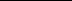 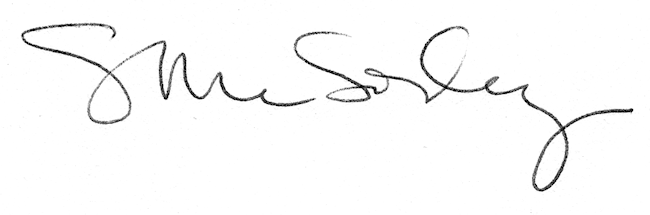 